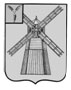 АДМИНИСТРАЦИЯ ПИТЕРСКОГО МУНИЦИПАЛЬНОГО РАЙОНА САРАТОВСКОЙ ОБЛАСТИП О С Т А Н О В Л Е Н И Еот 29 августа 2023 года №404с. ПитеркаО внесении изменений в постановление администрации Питерского муниципального района Саратовской области от 14 октября 2021 года №316В соответствии с Федеральным законом от 24 июня 1999 года №120-ФЗ «Об основах системы профилактики безнадзорности и правонарушений несовершеннолетних», законом Саратовской области от 5 августа 2014 года №89-ЗСО «Об организации деятельности комиссий по делам несовершеннолетних и защите их прав в Саратовской области и наделении органов местного самоуправления государственными полномочиями по созданию и организации деятельности комиссий по делам несовершеннолетних и защите их прав», в связи с кадровыми изменениями, руководствуясь Уставом Питерского муниципального района, администрация муниципального района ПОСТАНОВЛЯЕТ:Внести в приложение к постановлению администрации Питерского муниципального района Саратовской области от 14 октября 2021 года №316 «Об утверждении состава комиссии по делам несовершеннолетних и защите их прав администрации Питерского муниципального района Саратовской области» изменения, изложив его в новой редакции согласно приложению.Настоящее постановление вступает в силу со дня его опубликования и подлежит размещению на официальном сайте администрации в информационно-телекоммуникационной сети «Интернет» по адресу: http://питерка.рф/ и распространяется на правоотношения, возникшие с 16 августа 2023 года.Контроль за исполнением настоящего постановления возложить на заместителя главы администрации муниципального района по социальной сфере.Глава муниципального района                                                       Д.Н. ЖивайкинПриложение к постановлению администрации муниципального района Саратовской области
от 29 августа 2023 года №404	ДОЛЖНОСТНОЙ СОСТАВчленов комиссии по делам несовершеннолетних и защите их прав администрации Питерского муниципального района 
Саратовской областиПредседательЗаместитель главы администрации муниципального района по социальной сфере;Заместитель главы администрации муниципального района по социальной сфере;Заместитель председателя комиссииНачальник муниципального учреждения Управление образования администрации Питерского муниципального района Саратовской области;Начальник муниципального учреждения Управление образования администрации Питерского муниципального района Саратовской области;Секретарь комиссииГлавный специалист, ответственный секретарь комиссии по делам несовершеннолетних и защите их прав администрации Питерского муниципального района.Главный специалист, ответственный секретарь комиссии по делам несовершеннолетних и защите их прав администрации Питерского муниципального района.Члены комиссии:Члены комиссии:- главный врач государственного учреждения здравоохранения Саратовской области «Питерская районная больница» (по согласованию);- главный врач государственного учреждения здравоохранения Саратовской области «Питерская районная больница» (по согласованию);- начальник отделения надзорной по Краснокутскому району УНД ГУ МЧС России по Саратовской области (по согласованию);- начальник отделения надзорной по Краснокутскому району УНД ГУ МЧС России по Саратовской области (по согласованию);- директор муниципального общеобразовательного учреждения «Средняя общеобразовательная школа с.Питерка Питерского района Саратовской области»;- директор муниципального общеобразовательного учреждения «Средняя общеобразовательная школа с.Питерка Питерского района Саратовской области»;- начальник отделения полиции №2 в составе межмуниципального отдела Министерства внутренних дел России «Новоузенский» (по согласованию);- начальник отделения полиции №2 в составе межмуниципального отдела Министерства внутренних дел России «Новоузенский» (по согласованию);- врач психиатр-нарколог Саратовской областной психиатрической больницы Святой Софии (по согласованию);- врач психиатр-нарколог Саратовской областной психиатрической больницы Святой Софии (по согласованию);- инспектор-методист по социальной работе муниципального учреждения Управления образования администрации Питерского муниципального района (по согласованию);- инспектор-методист по социальной работе муниципального учреждения Управления образования администрации Питерского муниципального района (по согласованию);- начальник «Территориального Центра занятости населения по Питерского района» (по согласованию);- начальник «Территориального Центра занятости населения по Питерского района» (по согласованию);- старший инспектор Новоузенского межмуниципального филиала Федерального казенного учреждения «Уголовно-исполнительная инспекция Управления федеральной службы исполнения наказания по Саратовской области (по согласованию);- старший инспектор Новоузенского межмуниципального филиала Федерального казенного учреждения «Уголовно-исполнительная инспекция Управления федеральной службы исполнения наказания по Саратовской области (по согласованию);- директор государственного автономного учреждения Саратовской области «Комплексный Центр социального обслуживания населения Питерского района» (по согласованию);- директор государственного автономного учреждения Саратовской области «Комплексный Центр социального обслуживания населения Питерского района» (по согласованию);- директор государственного бюджетного профессионального образовательного учреждения Саратовской области «Питерский агропромышленный лицей» (по согласованию);- директор государственного бюджетного профессионального образовательного учреждения Саратовской области «Питерский агропромышленный лицей» (по согласованию);- главный специалист по опеке и попечительству несовершеннолетнего населения администрации Питерского муниципального района;- главный специалист по опеке и попечительству несовершеннолетнего населения администрации Питерского муниципального района;- ведущий специалист по делам молодежи и спорта администрации Питерского муниципального района;- ведущий специалист по делам молодежи и спорта администрации Питерского муниципального района;- директор государственного казенного учреждения Саратовской области «Управление социальной поддержки населения Питерского района» (по согласованию);- директор государственного казенного учреждения Саратовской области «Управление социальной поддержки населения Питерского района» (по согласованию);- заведующий сектором по делам молодежи, спорта и туризму муниципального бюджетного учреждения культуры «Централизованная клубная система Питерского района»;- заведующий сектором по делам молодежи, спорта и туризму муниципального бюджетного учреждения культуры «Централизованная клубная система Питерского района»;- советник директора по воспитанию и взаимодействию с детскими общественными объединениями МОУ «СОШ с.Питерка».- советник директора по воспитанию и взаимодействию с детскими общественными объединениями МОУ «СОШ с.Питерка».Верно: Руководитель аппарата администрации муниципального районаВерно: Руководитель аппарата администрации муниципального районаА.А. Строганов